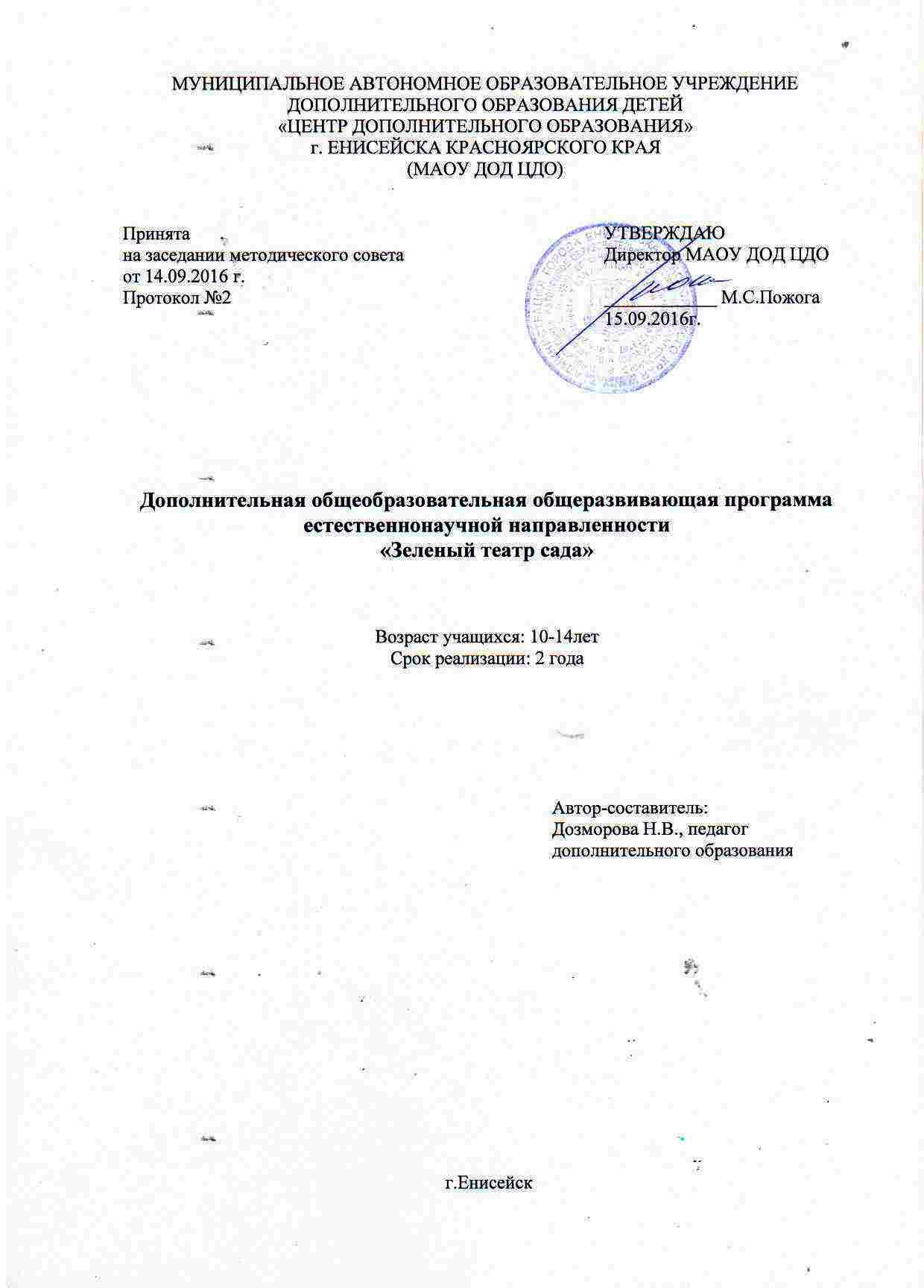 Пояснительная запискаЧто такое сад? Это  участок, засаженный  плодово–ягодными  растениями, целебными  травами, цветами.  Садоводство - древнейшее искусство. Почитая садоводство, изучали его в царских школах и называли его  делом достойным царей. Большие площади  по велению владык обсаживали фруктовыми деревьями.  И сейчас в наше время  людей  не оставляет интерес  к земле – кормилице  и  зовет притягательная сила тайн растительного мира. Ведь растения - это живые организмы со своими тайнами, в них заключена волшебная сила жизни. Когда человек общается с растениями, ему хочется узнать, как можно получить хороший урожай плодов и ягод, как лучше окультурить почву, расположить  растения, какие удобрения нужно вносить, каким образом нужно защитить растение от вредителей и болезней.  И чтобы правильно  ухаживать за культурными растениями, необходимо знать их биологию, требования  к условиям окружающей  среды. При общении    человека с растениями вырабатывается привычка бережного отношения к природе  и ко всему окружающему миру. Что сейчас очень важно для нас, т.к. в настоящее время  наблюдается  тенденция  отчуждения  человека от природы. Направленность программа. Дополнительная общеобразовательная общеразвивающая программа «Зелёный театр сада» имеет естественнонаучную направленность.Актуальность данного образовательного модуля заключается  в том, что сад имеет в трудовом и экологическом воспитании детей большое значение.  Здесь начинается общение с природой. Ухаживая за садовыми растениями и ведя наблюдения, дети овладевают  различными приемами работы, приобретают практические навыки, у них вырабатывается  привычка бережного отношения к растениям  и чаще всего  это чувство переносится  на весь окружающий живой мир.Кроме того,  работа в саду способствует раннему самоопределению и успешной социализации детей.Разумная физическая работа в саду является  лучшим отдыхом. При  общении с растениями  человек успокаивается, укрепляется нервная система, прибавляется  здоровье.Целесообразность образовательного модуля определяется тем, что сад представляет большой интерес для организации и проведения опытной и исследовательской деятельности учащихся. При  изучении садовых растений  учащиеся приобретают умения и навыки  по садоводству. Посредством наблюдений  за ростом и развитием растений  развивается наблюдательность, формируется представление о явлениях, происходящих в природе. На основании наблюдений у  учащихся  формируются  знания, развивается  мышление, речь, воспитывается интерес и любовь к  природе. При проведении опытов  приобретаются новые знания, на  поставленный  проблемный вопрос получают ответ, делают выводы. При проведении практических, опытных работ, исследований и наблюдений  у  подростка  формируются знания  в области растениеводства, меняется отношение к природе,  он становится более самостоятельным и ответственным в работе.   Новизна   Данный образовательный  модуль уникален в своей индивидуальности, т. к.  подобных модулей в системе дополнительного образования детей  в Енисейском районе и  г. Енисейске нет.При освоении данной программы происходит саморазвитие  учащегося. Здесь большая часть времени  уделяется не получению готовых знаний, а поиску их получения. В ней осуществляется  попытка интеграций  знаний учащихся. Практические знания и умения ребята получают в специально созданных условиях -  сад  МАОУ ДОД  ЦДО занимает площадь в 555 квадратных метров.  В нем произрастают плодово-ягодные культуры. Цель образовательного модуля-  формирование умений и навыков по выращиванию садовых растений через  практическую деятельность на садовом участке .Задачи:   1. Формировать комплекс знаний о плодово-ягодных культур.  2.  Создать условия для реализации полученных знаний и умений через практическую и проектную деятельность. 3.  Способствовать раннему самоопределению и успешной социализации детей.4. Формировать коммуникативные компетентности в общении и сотрудничестве со сверстниками, детьми старшего и младшего возраста, взрослыми в процессе образовательной, общественно полезной,учебно-исследовательской, творческой и других видов деятельности5. Приобрести умение самостоятельно планировать пути достижения целей, в том числе альтернативные, осознанно выбирать наиболее эффективные способы решения учебных и познавательных задач; Отличительные особенности программы. Отличительные особенности программы заключаются в активном познании материала при проведении опытов с растениями, через наблюдения и исследования, при составлении проектов. 	 Освоение содержания образовательного модуля основывается на следующих педагогических принципах:-учет  возрастных и индивидуальных  особенностей воспитанников и общего развития ребят;-доброжелательный  психологический климат  на занятиях;-личностно-деятельный подход  к организации учебно-воспитательного процесса;-развитие воспитательной функции обучения через активизацию  деятельности учащихся;-разнообразие  содержания, форм, методов  образования. -формирование  у воспитанников  понимания  о неразрывной  связи живой и неживой природы; -интегративность,  предполагающая  логическое включение  и объединение знаний  различных  наук, таких как: биология, экология, география, история, энтомология, фитопатология.Возраст детей, участвующих в программе. Программа «Зеленый театр сада» предназначен для детей среднего школьного возраста. Психологическая особенность среднего  возраста   - стремление  почувствовать  себя  самостоятельным и уверенным в себе. Появляется способность к абстрактному мышлению, анализу, обобщению фактов. Детей в этом возрасте отличает широкий и разносторонний интерес. Ребятам свойственна повышенная активность, действенность. Стремление во всем разобраться самому.  Способность преодолевать  препятствия  при достижении  поставленной цели. Сроки реализации программы.  	Срок реализации  программы 2 года. Первый год рассчитан  на 144 часа, из них 36 часа  теории, 108 часов практики. Второй год занятий  рассчитан на 144часа, из них 30 часов  теории, 114 часов практики. Режим занятий. Общее количество часов в год – 144, количество часов в неделю – 4, по 2 занятия два раза в неделю, продолжительность занятия – 45 мин., перемены – 10 мин.Методы обучения (по характеру деятельности обучающихся):Информационно-рецептивные.Объяснительно-иллюстративные.Репродуктивные методы.Частично-поисковые.Проблемные.Исследовательские методы.Формы образовательного процесса.. Основными формами образовательного процесса по программе является проведение теоретических и практических занятий с обучающимися. Основу  теоретических занятий  составляют беседы, рассказыВ содержании программы  представлены практические работы,    отличающиеся  разнообразием форм познавательной деятельности.Это экскурсии, опыты с растениями, наблюдения, исследования, работа с источниками  литературы, видео,  Интернет, написание рефератов,  посев, посадка, уход за  растениями,  круглый стол,   дискуссии,  диспуты, игры. Логическая связь между теоретическими  и практическими занятиями позволяет связывать новый материал с предыдущим. Используемые современные образовательные технологии:Здоровьесберегающие образовательные технологии (ЗОТ).Технология развития критического мышления (ТРКМ).Проектная деятельность.Коллективные творческие дела (КТД).Технология проблемного обучения.Обучение в сотрудничестве.Технология уровневой дифференциации.Групповые технологии.Ожидаемые результаты:1.   У учащихся  сформировался комплекс знаний о плодово-ягодных  культурах.  2.   Полученные знания и умения через практическую и проектную деятельность перейдут в навыки и компетентности. 3.    Воспитанники чувствуют себя успешными в новых оциальных условиях.4.   Сформированы коммуникативные компетентности в общении и сотрудничестве со сверстниками, детьми старшего и младшего возраста, взрослыми в процессе образовательной, общественно полезной, учебно-исследовательской,творческой и других видов деятельности5.   Приобрели умение самостоятельно планировать пути достижения целей, втом числе альтернативные, осознанно выбирать наиболее эффективные способы решения учебных и познавательных задач; Уровень освоения программы учащимися  определяется в конце  изученной темы путем устного  собеседования, тестов, контрольных заданий, наблюдений, коллективных обсуждений, игр, защиты рефератов, исследований, опытных тем. При оценивании во внимание берутся следующие критерии: - правильность и осознанность изложения содержания, полнота раскрытия   понятий, точность употребления  научных терминов;- самостоятельность ответа;- речевая грамотность  и логическая последовательность  ответа.Критерии включают в себя  следующие  важные  пункты: -правильность определения  цели  исследования;-полнота  раскрытия содержания  предложенного к ответу материала в объеме курса;-доказательность  использования различных  умений, правильно выбранных  методик исследований, обоснование выводов;-логичность и грамотность в оформлении результатов исследований. Первый год обучения. «Растения и человек». По данному образовательному модулю ребята получают знания  о происхождении растений, растений  мифов и легенд, растений – символов, историю садоводства, стилей садов ,растений сада, лечебных функциях садовых растений. Приобретают умения и навыки  использования справочной литературы, ведения наблюдений за ростом и развитием растений, делать выводы. выступать с результатами наблюдений на конференции.Ожидаемые результаты:Имеют представление о стиле сада, садовых растениях их полезных свойствах.Приобрели умения и навыки  по ведению наблюдений  за ростом и развитием растений, делают правильно выводы.  Второй год обучения.  «Сад».  В данном образовательном блоке  ребята  изучают  стили садов, вредных и полезных животных сада, требование  растений  к основным  элементам питания из почвы, минеральное и органическое питание. Приобретают умения и навыки составления мини–плана плодо-ягодного  сада,  определения  механического состава и  влажности  почвы, составления  рациона питания  для  растений, составления  плана  работ в саду по астрологическому календарю, по обрезке, по  уходу  за садовыми растениями. Знакомятся с  значением опытов и исследований  в  развитии садоводства.Приобретают умения и навыки  по проведению опытов и исследований  с  садовыми растениями, статистической обработкой  данных  исследований, анализа  полученных результатов. Ожидаемые результаты:Приобрели знания  об элементах питания для садовых растений, вредных и полезных животных сада. Приобрели умения и навыки  по составлению плана, мини проекта, плана работ, по уходу  за  садовыми растениями,  проведению опытов и исследований, анализа полученных результатов.Участвуют в  дискуссии,  защищают свою точку зрения. Сформированы коммуникативные компетентности в общении и сотрудничестве со сверстниками, детьми старшего и младшего возраста, взрослыми в процессе образовательной, общественно полезной, учебно-исследовательской, творческой и других видов деятельности.Приобрели умение самостоятельно планировать пути достижения целей, в том числе альтернативные, осознанно выбирать наиболее эффективные способы решения учебных и познавательных задач.Формы проведения итогов реализации программы.Вид контроляЦель проведенияВремя проведенияФорма проведениявходной контрольопределение уровня развития учащихся на начальном этапе реализации образовательной программыв начале учебного года (сентябрь)беседаанкетированиенаблюдениетекущий контрольопределение степени усвоения обучающимися учебного материала, степень сформированности учебных навыковв течение учебного года: на каждом занятии, в конце изучения темыконтрольные вопросы, игра, тест-опрос,Промежуточный контрольопределение степени усвоения обучающимися учебного материала, определение промежуточных результатов обученияв конце 1-го года обучения (май)защита исследовательских работИтоговый контрольопределение результатов обучения по итогам реализации образовательной программыв конце курса обучения (в конце 3-го года обучения; май)презентация проектных работ